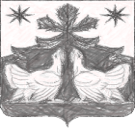 КРАСНОЯРСКИЙ КРАЙТУРУХАНСКИЙ РАЙОНЗОТИНСКИЙ СЕЛЬСКИЙ СОВЕТ ДЕПУТАТОВРЕШЕНИЕ16. 02. 2018 г.                                  с. Зотино                                        №  54-1О внесении изменений и дополнений  в Решение Зотинского сельского Совета депутатов от 05.11.2013 №  26-3 «Об утверждении Положения «О новой системе оплаты труда работников органов местного самоуправления муниципального образования Зотинский сельсовет, не являющихся лицами, замещающими муниципальные должности, и муниципальными служащими, финансируемых за счет средств местного бюджета» В  целях проведения работы по совершенствованию системы оплаты труда, в соответствии  со статьей 144 Трудового кодекса Российской Федерации, статьей 86 Бюджетного кодекса Российской  Федерации,  статьей 53 Федерального закона от 06.10.2003 № 131-ФЗ « Об общих принципах организации местного самоуправления  в Российской Федерации», на основании  письма министерства финансов Красноярского края  от 02.11.2017  № 14-11/7362, руководствуясь ст. ст. 14, 17  Устава Зотинского сельсовета Туруханского района Зотинский сельский Совет депутатов РЕШИЛ:1. Внести изменения и дополнения в Решение от 05.11.2013 №  26-3 «Об утверждении Положения «О новой системе оплаты труда работников органов местного самоуправления муниципального образования Зотинский сельсовет, не являющихся лицами, замещающими муниципальные должности, и муниципальными служащими, финансируемых за счет средств местного бюджета»         1.1.  Приложение № 1 к Положению  «О новой системе оплаты труда работников органов местного самоуправления муниципального образования сельсовет, не являющихся лицами, замещающими муниципальные должности, и муниципальными служащими»  изложить в новой редакции, согласно приложению к настоящему Решению.   1.2. Абзац 2 подпункта 3 статьи 4 Положения  изложить  в новой редакции:Для целей расчета региональной выплаты размер заработной платы составляет 21 831 рублей - в Туруханском районе;      2. Опубликовать настоящее Решение  в печатном  издании газете «Ведомости органов местного самоуправления Зотинского сельсовета»     3. Контроль по исполнению настоящего Решения  возложить на Главу сельсовета.     4. Считать утратившим силу  Решение  от 22.12.2017  № 53-3 « О внесении изменений и дополнений  в Решение Зотинского сельского Совета депутатов от 05.11.2013 №  26-3 «Об утверждении Положения «О новой системе оплаты труда работников органов местного самоуправления муниципального образования Зотинский сельсовет, не являющихся лицами, замещающими муниципальные должности, и муниципальными служащими, финансируемых за счет средств местного бюджета»      5. Решение  вступает в силу в день, следующий за днем его официального опубликования, и распространяет свои правоотношения, возникшие с 01  января  2018  года.Глава Зотинского сельсовета :  ______________ И. Г. МоисееваПриложение  к Решению   Зотинского сельского Совета депутатовот  16.02.2018  г. №  54-1Приложение № 1 к положению 